Rettleiingsavtale for Det humanistiske fakultet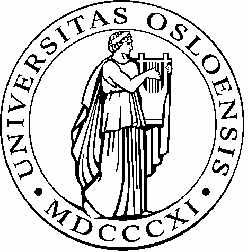 Namn:Studieprogram:                  Studieretning:                   Rettleiar:evt. birettleiar:Prosentvis fordeling av rettleiing mellom hoved- og birettleiar:Prosentvis fordeling av rettleiing mellom hoved- og birettleiar: % %                            %Arbeidstittel på masteroppgåva:Avtaleperiode:Innleveringssemester for masteroppgåva:Emnekode for MA-oppgåva:RetTAr og plikter i RETTLEIingsforholdetRettleiar og student skal klarleggje arbeidsform, framdrift og innleveringssemester tidleg i rettleiingsforholdet. Dersom det er behov for birettleiar, må ein søkje om dette til instituttet før ein inngår avtalen. Det er berre unntaksvis ein får innvilga birettleiar.Det er obligatorisk med rettleiing på masteroppgåva.StudentStudenten skal vere vel førebudd til rettleiingsmøta.Studenten skal gi rettleiar beskjed i god tid dersom han/ho ikkje kan møte opp til ein rettleiingstime.Studenten skal umiddelbart ta opp eventuelle alvorlege samarbeidsproblem med instituttet/studiekonsulenten.RettleiarRettleiar skal ha sett seg inn i og følgje dei etiske retningslinjene for rettleiarar ved UiO, og pliktar også å setje studentane inn i desse retningslinjene.Rettleiar skal sørgje for at det første ordinære rettleiingsmøtet finn stad kort tid etter at studenten er tildelt rettleiar. Her skal rettleiar drøfte og orientere om korleis rettleiinga reint konkret vil bli lagd opp. Rettleiar skal tilby studenten inntil 18 timar rettleiing på 60 sp masteroppgåve (inntil 9 timar på 30 sp masteroppgåve), fordelt relativt jamt over rettleiingsperioden.Rettleiar skal vere godt førebudd til rettleiingsmøta. Rettleiar skal drøfte og vurdere opplegg, metode og gjennomføring av undersøkinga/analysen  med studenten, og bidra til at undersøkinga/analysen blir lagd opp slik at studenten kan gjennomføre han på normert tid.Rettleiar skal lese og gi detaljerte kommentarar til kapittelutkast minst éin gong, men vurderer sjølv kor omfattande gjennomgangen av reviderte kapittel og masteroppgåva i sin heilskap skal vere.Rettleiar kan i den grad det er føremålstenleg velje å gjennomføre delar av rettleiinga i seminarprega smågrupper (forskingsseminar).Rettleiar skal gjennom rettleiingsmøta halde seg orientert om progresjonen i studenten sitt arbeid og vurdere framdrifta i forhold til den på førehand fastlagde framdriftsplanen.Rettleiar skal si frå i god tid dersom tidspunktet for eit avtalt rettleiingsmøte må endrast.Endring eller opphøyr av rettleiingsavtaleInnhaldet i rettleiingsavtalen kan endrast dersom student og rettleiar er einige om dette, til dømes endre tema.Dersom rettleiar ikkje er tilgjengeleg i lengre periodar av rettleiingsforholdet, finn instituttet i samråd med studenten ut korleis rettleiinga skal tryggjast i dette tidsrommet. Dersom instituttet meiner at studenten ikkje oppfyller rettleiingsavtalen, skal studenten varslast skriftleg.Dersom rettleiingsforholdet ikkje fungerer tilfredsstillande for studenten eller rettleiar av faglege eller andre årsaker, kan student eller rettleiar be om å bli løyst frå rettleiingsforholdet, og ein gjer avtale om ny rettleiar.Studenten kan seiast å ikkje oppfylle rettleiingsavtalen dersom: 
(a) Studenten ikkje leverer masteroppgåva innan semesteret det var planen å levere oppgåva (dvs. 4. semester av masterstudiet ved 100 % progresjon) og ikkje har fått innvilga ekstra semester, redusert studieprogresjon eller permisjon etter retningslinjene her: http://www.uio.no/studier/admin/permisjon/hf-permisjon/master.html(b) Studenten ikkje har oppsøkt rettleiar i løpet av to semester. I slike tilfelle vil temaet for oppgåva kunne veljast av andre studentar. 
(c) Talet på rettleiingstimar er nytta, og studenten ikkje har nokon godkjend plan for innlevering av masteroppgåva.Rettleiingsavtalen tek slutt når studenten: 
(a) leverer masteroppgåva 
(b) ikkje oppfyller rettleiingsavtalen og har blitt varsla om dette skriftleg, og ikkje har fått godkjent ny plan for innlevering
(c) mistar eller seier frå seg studieretten til masterstudieprogrammet.DatoStudentDatoRettleiarDatoUndervisningsleiar/instituttleiar